Информационная карта педагогического работника. «Кто постигает новое, лелея старое, тот может быть учителем» Конфуций__________________________        Чаплыгина Татьяна Дмитриевна    «____» _________ 2019 гМоя педагогическая философияУча других, я учусь самаГлавная моя задача – научить детей учиться, помочь раскрыться маленькой личности. 	Я убеждена, ребёнок – главная ценность общества, выше которого ничего не может быть. В каждом ребёнке скрыт неизвестный нам потенциал, который должен обязательно реализоваться. И мой педагогический принцип – очень осторожно и бережно помочь ребёнку раскрыться, вселить в него уверенность, дать почувствовать свою ценность независимо от успехов в учебной деятельности. 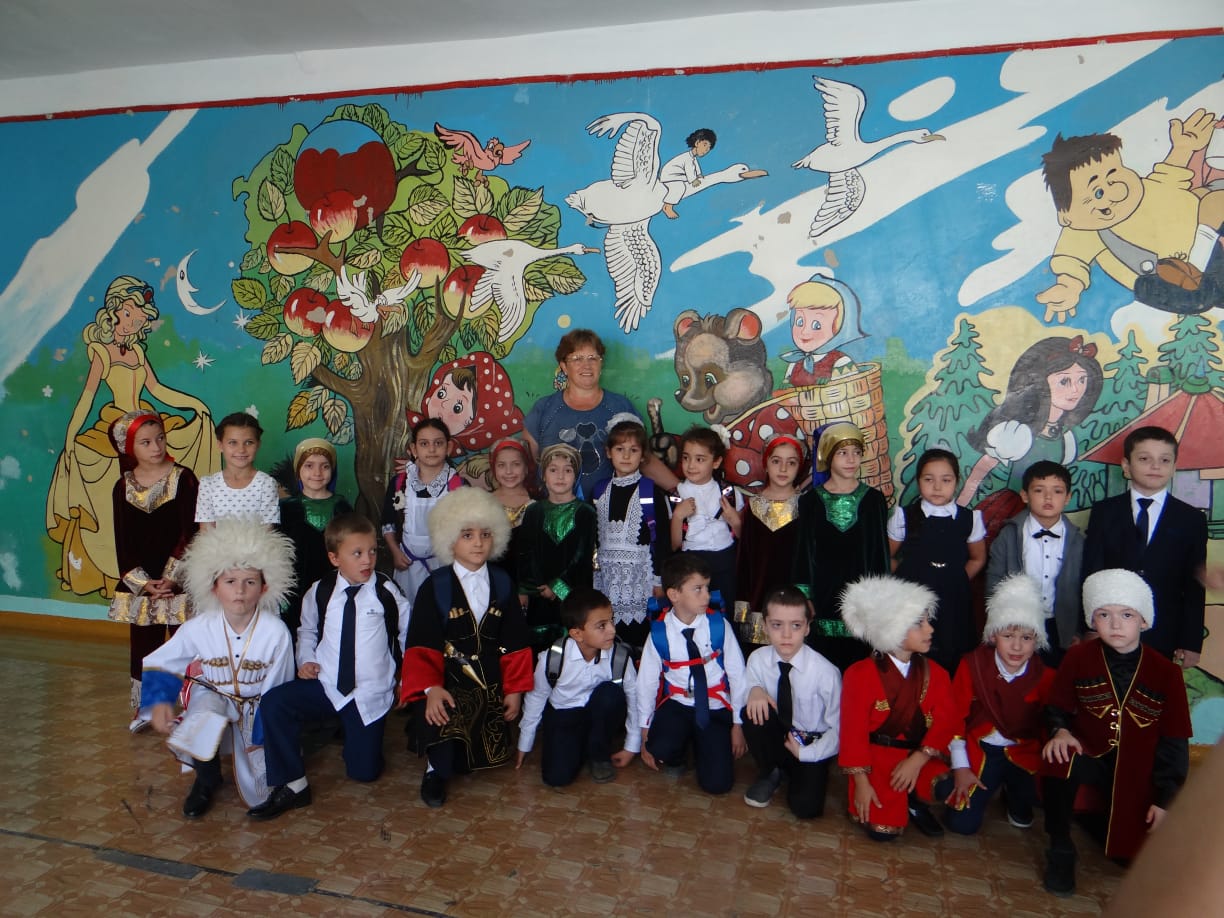 Публичное представление собственного инновационного педагогического опыта.«Чтобы быть хорошим преподавателем, нужно любить то, что преподаёшь, и любить тех, кому преподаёшь»                                                  В.Ключевский. Сколько себя помню, всегда знала, что буду работать в школе учителем. И вот уже почти 39 лет считаю педагогику не профессией, а образом жизни. Глубоко убеждена, что главным предназначением учителя является способность разбудить в каждом   ребенке это желание, научить способам деятельности и двигаться вместе с ним к вершинам познания, доказывая себе и обществу, что нет неталантливых детей, нужно только помочь им раскрыться.  Я работаю по программе «Школа России».     Программа в полной мере отвечает стандартам нового поколения, которые предполагают, что при сохранении высокого уровня знаний будет обеспечиваться и развитие ребенка.                                                 Целью своей педагогической деятельности считаю формирование функционально грамотной личности. Личности, которая способна использовать все постоянно приобретаемые в течение жизни знания, умения и навыки для решения максимально широкого диапазона жизненных задач в различных сферах человеческой деятельности, общения и социальных отношений. В качестве ведущей педагогической технологии использую технологию деятельностного метода и проблемно–диалогического обучения. Данная технология результативна, поскольку позволяет формировать ключевые предметные компетенции, обеспечивает высокое качество усвоения знаний, эффективное развитие интеллекта и творческих способностей, воспитание активной личности при сохранении здоровья учащихся. Использование данной технологии способствует высокой  успеваемости учеников в классе.                                             Согласно Устава школы, обучение детей в 1 классах строится по без отметочной  модели, во 2 - 4 классах оценивание идет по пятибалльной шкале. Основным посылом для использования в 1 классах без отметочной модели служит тот факт, что у детей этого возраста только начинает формироваться способность к анализу собственной деятельности и ее самооценке. Ко 2-му классу дети становятся равноправными с учителем партнерами в оценивании своего труда, знакомыми с критериями выставления отметок, что становится основанием для перехода к оцениванию по пятибалльной шкале. После прохождения курсов в 2017, 2018 году по теме: «Формирование грамотности чтения и развития письменной речи у учащихся образовательных организаций для всех ступеней школьного образования, в т.ч. ОВЗ», «Межрегиональный семинар- практикум для управленческих кадров Юга России на базе  ГБОУ Школа №2006 г. Москвы « Начальная школа – новое развитие», «Обеспечение эффективности и доступности системы обучения русскому языку в поликультурной образовательной среде НОО»  «Совершенствование деятельности учителя начальных классов в современных условиях»» стала применять новые формы работы и элементы развивающего обучения.    Дети  лучше усваивают учебный материал, возрастает познавательная активность и творческая самостоятельность учащихся. У детей стал меняться характер взаимоотношений, они стали лучше понимать друг друга и самих себя. При повторении ранее изученного и закреплении нового материала стала использовать различные виды тестов разной степени трудности. Для того чтобы ребенок проявил себя на уровне своих возможностей, даю разноуровневые задания. Использую тесты и в групповой деятельности. В этом случае работу строю так, чтобы учащиеся могли обсуждать выбираемый ответ. Задания и материалы подбираю так, чтобы они были доступны по изложению, красочно оформлены, имели элементы занимательности и состязательности, содержали сведения и факты, выходящие за рамки учебных программ. В результате ученик работает на уроке с интересом, и даже трудные задания становятся посильными для него.  Помогаю каждому ученику самоутвердиться, искать и находить собственные пути получения ответа. Через решение творческих задач разной степени трудности, много вариативных заданий обеспечиваю своим ученикам развитие логического мышления, прививаю навыки самоорганизации.Постоянный анализ достижений учеников – обязательное условие моей работы. Смысл диагностирования вижу в том, чтобы получать по возможности реальную и наглядную картину развития ребёнка, его способности наблюдать, анализировать, сравнивать, классифицировать.   Важным условием моей работы является улыбка и доброе слово. Искренней любовью я завоёвываю доверие детей, а значит, право воспитывать и учить.                                                                                  На современном этапе наблюдается всестороннее массовое внедрение информационных технологий во все сферы образования. Для реализации поставленных задач я овладела основами необходимых знаний и накопила личный опыт по практическому использованию компьютерных технологий, научилась применять их в учебном процессе и внеурочной деятельности.Я понимаю, что невозможно все уроки строить, используя информационные технологии. Да это и не нужно. У обычных рабочих уроков своя специфика, цели другие. Но на большинстве уроков компьютерные технологии - мои главные помощники!                                     Использование ИКТ на уроках позволяет в полной мере реализовывать основные принципы активизации познавательной деятельности: принцип равенства позиций, принцип доверительности, принцип обратной связи, принцип занятия исследовательской позиции. ИКТ вызывают у ребёнка интерес: анимационные фрагменты приближают изучаемые процессы к жизни ребёнка. Как классный руководитель создаю условия для всестороннего развития личности. Устанавливаю тесный контакт  с  классом, достигаю взаимопонимания с родителями. Оцениваю успехи ребенка не только в учении, но и в общественных делах, тем самым, повышая его самооценку и статус коллектива класса в целом. На протяжении всех лет учащиеся участвуют в различных конкурсах и олимпиадах.Стараюсь помочь каждому ребенку поверить в свои возможности, воспитываю организованность, самостоятельность, ответственность, культуру поведения. Вместе с родителями организуем праздники, родительские собрания.С самого начала своей педагогической деятельности занимаюсь самообразованием. Сейчас нахожусь в поиске новых форм, методов, приемов обучения и воспитания. Широкое использование сюжетных игр, проблемных ситуаций, ИКТ способствует активизации мыслительной деятельности учащихся, развитие их творческого воображения.Постоянно ищу новинки в методической литературе, журналах, Интернете.  Неустанный творческий поиск, умение моделировать урок, учитывать все до мелочей, используя при этом опыт передовых учителей и собственное творчество. Происходит переоценка своей деятельности, своего потенциала. Стали появляться новые взгляды на творчество, новые задумки на будущее. Все новое дает возможность по-новому взглянуть на самые простые и обыденные вещи.Мое педагогическое кредо:     Всегда в делах, всегда в заботах.                                                               Учить детей – моя работа. Проанализировав свою работу за предыдущие годы, я поняла,  что устойчивого положительного результата можно добиться, только работая по принципу: «Обучая себя, обучу и разовью ребенка».                                                        _______________/Чаплыгина Т.Д./1.Общие сведения1.Общие сведенияФ.И.ОЧаплыгина Татьяна ДмитриевнаСубъект Российской Федерации Республика ДагестанНаселенный пункт г. Южно-СухокумскДата рождения (день, месяц, год) 16 февраля 1962 годМесто рождения п. Буруны Наримановского района Астраханской области2.Работа2.РаботаМесто работы (наименование образовательного учреждения в соответствии с уставом МКОУ «СОШ №2» г. Южно-СухокумскЗанимаемая должность Учитель начальных классовПреподаваемые предметы Предметы начального обученияКлассное руководство в настоящее время, в каком классе 1 «А» классОбщий трудовой и педагогический стаж (полных лет на момент заполнения анкеты) Общий трудовой стаж – 39 летПедагогический стаж 39 летКвалификационная категория ВысшаяПочетные звания и награды (наименования и даты получения) Выписка из приказа МО  РД  №36 от 25.06. 1997 год« За успехи в обучении и воспитании учащихся и многолетний добросовестный труд  наградить  значком         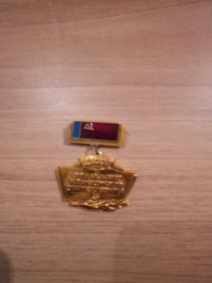  «Отличник  народного  образования Республики  Дагестан»«Почётный работник общего образования Российской Федерации»,  2012    г.         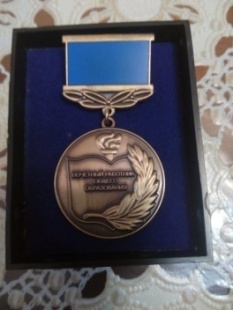 Почётная грамота Министерства образования и науки Республики Дагестан 2018 год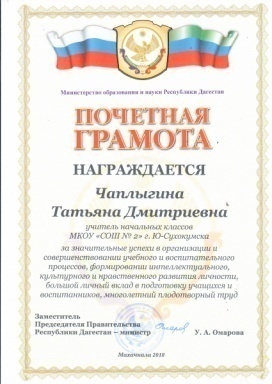 3.Образование3.ОбразованиеНазвание и год окончания учреждения профессионального образованияОбразование  Астраханское педагогическое училище. 1980г._Дагестанский государственный педагогический институт, высшее,1992г Специальность, квалификация по дипломуСпециальность « Физическая культура»Квалификация  « Учитель физического воспитания общеобразовательной школы».Специальность  «Педагогика и  методика и начального обучения».Квалификация «Учитель начальных класов».Дополнительное профессиональное образование за три года (наименования образовательных программ, модулей, стажировок и т. п., места и сроки их получения)1.Межрегиональный семинар-практикум для управленческих кадров Юга России  на базе ГБОУ Школа 2006 г. Москвы «Начальная школа- новое развитие». 2017 год (сертификат)2. «Подготовка учащихся к ЕГЭ», Государственное автономное образовательное учреждение высшего образования города Москвы «Московский городской педагогический университет», Г.Москва, апрель 2017 годРегистрационный номер  17059/31 3.Дистанционный курс повышения квалификации по программе «Формирование грамотности чтения и развития письменной речи у учащихся образовательных организаций для всех ступеней школьного образования , в т.ч. с ОВЗ», ООО «Верконт Сервис», г. Москва, 2017 год.УдостоверениеРегистрационный номер 66274.Дистанционный + очный  курс повышения квалификации по программе дополнительного профессионального образования «Обеспечение эффективности и доступности системы обучения русскому языку в поликультурной образовательной среде НОО» по проблеме: Проектирование содержания обучения русскому языку в поликультурном образовательном пространстве в условиях реализации ФГОС», г. Ростов-на-Дону, 2017 годУдостоверение 611200322459Регистрационный номер 6854Знание иностранных  языков (укажите уровень владения) Английский  (средний)Ученая степень Не имеюСведения о прохождении последней аттестации на квалификационную категорию2019 год, мартСведения о прохождении курсовой подготовки1.Очные курсы повышения квалификации «Теория и методика начального обучения в условиях реализации ФГОС» В объёме 72 часов, с 06.04.2015 г по 18.04.2015 год. Регистрационный номер 809.2.Дистанционные курсы повышения квалификации  «Совершенствование деятельности учителя начальных классов в современных условиях»,  г. Махачкала, 2018 годОсновные публикации (в т. ч. Брошюры, книги)Эссе «Учителями славится Россия, приносят славу им ученики» WWW.MLTV.RU«Моя педагогическая концепция»Научно-художественный журнал(Искусство, религия, история)«Поиск Истины Дагестан»№20, 21  2007 г.Творческая презентация к уроку№1 2016 год  Effektiko.ru|journal?=121634.Общественная деятельность4.Общественная деятельностьУчастие в деятельности управляющего (школьного) совета Руководитель ШМО учителей начальных классовРуководитель ШМО по предмету «Шахматы»Участие в общественных организациях (наименование, направление деятельности и дата вступления)Общероссийская общественная  организация «Всероссийское педагогическое собрание»Дата регистрации: 7 февраля 2007 года г. Махачкала.Участие в разработке и реализации муниципальных , региональных , федеральных, международных программ и проектов (с указанием статуса участия) Председатель Ассоциации учителей начальных классов г. Южно-Сухокумск.5. Досуг5. ДосугХобби шахматыСпортивные увлечения Плавание, волейбол6.Контакты6.КонтактыМобильный телефон 8-906-450-42-90Электронная почта chapltd@mail.ru